Elementary Soccer Jamboree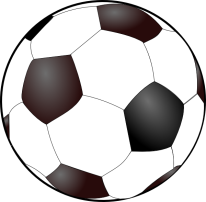 Schedule2013 TimeField 1Field 2Field 39:00Blackville 1 vs. Nelson 1Blackville 1 vs. Nelson 1Blackville 1 vs. Nelson 1Millerton vs. Nelson 2Millerton vs. Nelson 2Millerton vs. Nelson 2Millerton vs. Nelson 2Napan vs. St. AndrewsNapan vs. St. AndrewsNapan vs. St. Andrews9:50Nelson 3 vs. Burnt ChurchNelson 3 vs. Burnt ChurchNelson 3 vs. Burnt ChurchBlackville 2 vs. Miramichi RuralBlackville 2 vs. Miramichi RuralBlackville 2 vs. Miramichi RuralBlackville 2 vs. Miramichi RuralNelson 4 vs. MillertonNelson 4 vs. MillertonNelson 4 vs. Millerton10:40Nelson 1 vs. St. AndrewsNelson 1 vs. St. AndrewsNelson 1 vs. St. AndrewsBlackville 1 vs. NapanBlackville 1 vs. NapanBlackville 1 vs. NapanBlackville 1 vs. NapanBlackville 2 vs. Burnt ChurchBlackville 2 vs. Burnt ChurchBlackville 2 vs. Burnt Church11:30Miramichi Rural vs. Nelson 4Miramichi Rural vs. Nelson 4Miramichi Rural vs. Nelson 4Nelson 3 vs. Nelson 2Nelson 3 vs. Nelson 2Nelson 3 vs. Nelson 2Nelson 3 vs. Nelson 2Burnt Church vs. MillertonBurnt Church vs. MillertonBurnt Church vs. Millerton12:20Nelson 1 vs. Miramichi RuralNelson 1 vs. Miramichi RuralNelson 1 vs. Miramichi RuralNelson 2 vs. NapanNelson 2 vs. NapanNelson 2 vs. NapanNelson 3 vs. Blackville 1Nelson 3 vs. Blackville 1Nelson 3 vs. Blackville 11:10Nelson 4 vs. St. AndrewsNelson 4 vs. St. AndrewsNelson 4 vs. St. AndrewsBlackville 2 vs. Nelson 1Blackville 2 vs. Nelson 1Blackville 2 vs. Nelson 1Blackville 2 vs. Nelson 1Semi -Final 1Semi -Final 1Semi-Final 2Semi-Final 22:001 vs 42 vs 3Gold medal GameGold medal GameBronze Medal GameBronze Medal GameBronze Medal GameBronze Medal Game2:50TBDTBD